В соответствии с Федеральным законом от 06.10. 2003 года № 131-ФЗ «Об общих принципах организации местного самоуправления в Российской Федерации»,  Федеральным законом от 26.12.2008 №294-ФЗ «О защите прав юридических лиц и индивидуальных предпринимателей при осуществлении государственного контроля (надзора) и муниципального контроля», Решением Совета народных депутатов городского поселения город Калач Калачеевского муниципального района Воронежской области от 03.03.2017 №243, Уставом городского поселения город Калач Калачеевского муниципального района Воронежской области, администрация городского поселения город Калачп о с т а н о в л я е т:1. Утвердить перечень видов муниципального контроля, осуществляемого администрацией городского поселения город Калач Калачеевского муниципального района Воронежской области согласно приложению.2. Установить, что органы администрации городского поселения город Калач Калачеевского муниципального района Воронежской области, указанные в утвержденном пунктом 1 настоящего постановления перечне, осуществляют полномочия по муниципальному контролю в пределах компетенции органов местного самоуправления, установленной федеральными законами, иными нормативными правовыми актами Российской Федерации, областными законами, муниципальными нормативными правовыми актами, регулирующими порядок осуществления соответствующих видов муниципального контроля.3. Опубликовать настоящее постановление в официальном периодическом печатном издании «Вестник муниципальных правовых актов городского поселения город Калач Калачеевского муниципального района Воронежской области» и в сети Интернет на официальном сайте администрации городского поселения город Калач Калачеевского муниципального района Воронежской области.4. Контроль за исполнением постановления оставляю за собой. Заместитель главы администрациигородского поселения город Калач                                                        А.В. ЛисовПриложение к ПостановлениюАдминистрации городского поселения город Калач Калачеевского муниципального района Воронежской области от 09.08 2017 года № 406ПЕРЕЧЕНЬвидов муниципального контроля, осуществляемого Администрацией городского поселения город Калач Калачеевского муниципального района Воронежской области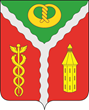 АДМИНИСТРАЦИЯГОРОДСКОГО ПОСЕЛЕНИЯ ГОРОД КАЛАЧКАЛАЧЕЕВСКОГО МУНИЦИПАЛЬНОГО РАЙОНАВОРОНЕЖСКОЙ ОБЛАСТИП О С Т А Н О В Л Е Н И Е« 09 » августа 2017 г.                                                                                            № 406г. КалачОб утверждении перечня видов муниципального контроля№п/пВид муниципального контроля, осуществляемого органом местного самоуправленияНаименование отдела (сектора) органа местного самоуправления, уполномоченного на осуществление соответствующего вида муниципального контроля, должностное лицо, ответственное за осуществление муниципального контроля1231Муниципальный земельный контрольСектор по развитию городского хозяйства и управления муниципальной собственностью;Начальник сектора по развитию городского хозяйства и управления муниципальной собственностью2Муниципальный финансовый контрольСектор финансово-экономического учета и отчетности;Начальник сектора финансово-экономического учета и отчетности3Муниципальный жилищный контрольСектор по развитию городского хозяйства и управления муниципальной собственностью;Начальник сектора по развитию городского хозяйства и управления муниципальной собственностью